                                                   Základná škola s materskou školou P.V. Rovnianka  Dolný Hričov 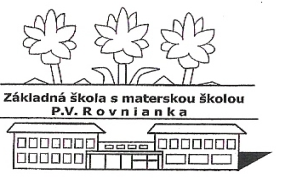                                                                           Školská 248,   013 41 Dolný Hričov                                                                Telefón :  +421/415572133     E-mail: zsdhricov@azet.sk     Internet:  www.zsdhricov.sk                                 Plán podujatí na mesiac OKTÓBER 2022                                                                                                                                                                                           Zodpovední pedagógoviaĎalšie podujatia                       Výtvarná súťaž- SVETOVÝ DEŇ ZVIERAT        p. Vološčuková,  p. Hrušková, Mgr. Štolfová                                HALLOWEEN                                                                       Mgr .Kočnerová, Mgr. Klieštik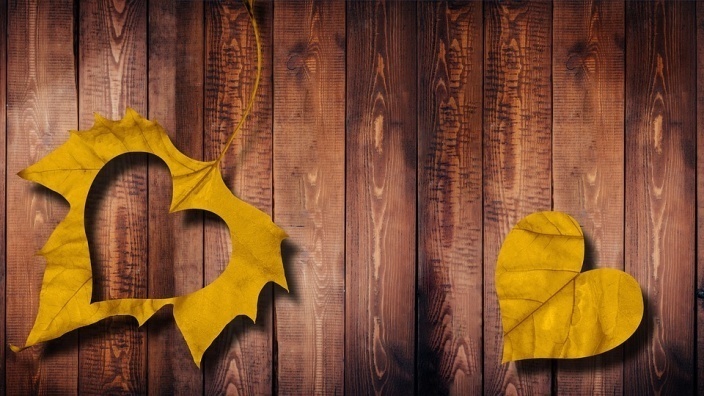  4.10.                      BURZA HRAČIEKMgr.  Bezáková10.-14.10.TÝŽDEŇ ZDRAVEJ VÝŽIVYMgr.  Greschnerová, p. Vološčuková,  p. Hrušková, Mgr. Štolfová10.-14.10.ZBER PAPIERAMgr. Cigániková, Mgr. Sládeková, Mgr. Klieštik13.10.OLYMPIÁDA zo slovenského jazyka a literatúry – školské koloMgr. Kršková14.10.21.10.          21.10.26.10.27.10.            Celoslovenské testovanie POHYBOVÝCHPREDPOKLADOV žiakov 1. ročníkaNOC V ŠKOLECeloslovenské testovanie POHYBOVÝCHPREDPOKLADOV žiakov 3. ročníkaŠARKANIÁDAEXKURZIA - OÚ Dolný Hričov            Mgr.  BezákováMgr. RečkováMgr.  Bezákováp. Vološčuková,  p. Hrušková, Mgr. ŠtolfováMgr. Sládeková                               EXKURZIA BYTČA                                       Mgr. Barčíková                     Návšteva ŽILINSKÉHO ÚTULKU                                                           Mgr.  BezákováMgr.  Bezáková, PaedDr. Macová,                     MESIAC ÚCTY K STARŠÍM     p. Vološčuková, p. Hrušková,  Mgr.  Stolfová